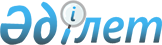 Еңбекшіқазақ аудандық мәслихатының 2014 жылғы 19 желтоқсандағы "Еңбекшіқазақ ауданының 2015-2017 жылдарға арналған бюджеті туралы" № 41-1 шешіміне өзгерістер енгізу туралы
					
			Күшін жойған
			
			
		
					Алматы облысы Еңбекшіқазақ аудандық мәслихатының 2015 жылғы 27 мамырдағы № 47-1 шешімі. Алматы облысы Әділет департаментінде 2015 жылы 10 маусымда № 3221 болып тіркелді. Күші жойылды - Алматы облысы Еңбекшіқазақ аудандық мәслихатының 2016 жылғы 23 мамырдағы № 4-4 шешімімен      Ескерту. Күші жойылды – Алматы облысы Еңбекшіқазақ аудандық мәслихатының 23.05.2016 № 4-4 шешімімен.

      2008 жылғы 4 желтоқсандағы Қазақстан Республикасы Бюджет кодексінің 106-бабының 4-тармағына, "Қазақстан Республикасындағы жергілікті мемлекеттік басқару және өзін-өзі басқару туралы" 2001 жылғы 23 қаңтардағы Қазақстан Республикасы Заңының 6-бабы 1-тармағының 1) тармақшасына сәйкес, Еңбекшіқазақ аудандық мәслихаты ШЕШІМ ҚАБЫЛДАДЫ: 

      1. Еңбекшіқазақ аудандық мәслихатының 2014 жылғы 19 желтоқсандағы "Еңбекшіқазақ ауданының 2015-2017 жылдарға арналған бюджеті туралы" № 41-1 шешіміне (2014 жылғы 29 желтоқсандағы нормативтік құқықтық актілерді мемлекеттік тіркеу Тізілімінде № 2989 тіркелген, 2015 жылғы 16 қаңтардағы № 3 "Еңбекшіқазақ" газетінде жарияланған), Еңбекшіқазақ аудандық мәслихатының 2015 жылғы 09 ақпандағы "Еңбекшіқазақ аудандық мәслихатының 2014 жылғы 19 желтоқсандағы "Еңбекшіқазақ ауданының 2015-2017 жылдарға арналған бюджеті туралы" № 41-1 шешіміне өзгерістер енгізу туралы" № 42-1 шешіміне (2015 жылғы 12 ақпандағы нормативтік құқықтық актілерді мемлекеттік тіркеу Тізілімінде № 3047 тіркелген, 2015 жылғы 20 ақпандағы № 8, 2015 жылғы 20 наурыздағы № 12 "Еңбекшіқазақ" газетінде жарияланған) келесі өзгерістер енгізілсін:

      көрсетілген шешімнің 1-тармағы жаңа редакцияда баяндалсын:

      "1. 2015-2017 жылдарға арналған аудандық бюджеті тиісінше 1, 2 және 3 - қосымшаларға сәйкес, соның ішінде 2015 жылға келесі көлемдерде бекітілсін:

      1) кірістер 16250727 мың теңге, соның ішінде:

      салықтық түсімдер 3098290 мың теңге;

      салықтық емес түсімдер 34100 мың теңге;

      негізгі капиталды сатудан түсетін түсімдер 97230 мың теңге;

      трансферттер түсімі 13021107 мың теңге, соның ішінде:

      ағымдағы нысаналы трансферттер 4167383 мың теңге;

      нысаналы даму трансферттері 3456714 мың теңге;

      субвенциялар 5397010 мың теңге;

      2) шығындар 16348186 мың теңге;

      3) таза бюджеттік кредиттеу 121394 мың теңге, соның ішінде:

      бюджеттік кредиттер 145677 мың теңге;

      бюджеттік кредиттерді өтеу 24283 мың теңге;

       4) қаржы активтерімен операциялар бойынша сальдо 0 мың тенге;

      5) бюджет тапшылығы (профициті) (-) 218853 мың теңге;

      6) бюджет тапшылығын қаржыландыру (профицитін пайдалану) 218853 мың теңге".

      2. Көрсетілген шешімнің 1 - қосымшасы осы шешімнің 1 - қосымшасына сәйкес жаңа редакцияда баяндалсын.

      3. Осы шешімнің орындалуын бақылау аудандық мәслихаттың "Заңдылықты сақтау және бюджет жөніндегі" тұрақты комиссиясына жүктелсін.

      4. Бөлім басшысына (келісім бойынша Жәкеевке Е.И.) осы шешімді әділет органдарында мемлекеттік тіркелгеннен кейін ресми және мерзімді баспа басылымдарында, сондай-ақ Қазақстан Республикасының Үкіметі айқындаған интернет-ресурста және аудандық мәслихатының интернет-ресурсында жариялау жүктелсін.

      5. Осы шешім 2015 жылғы 01 қаңтардан бастап қолданысқа енгізіледі.

 Еңбекшіқазақ ауданының 2015 жылға арналған бюджеті      п

      п

      п

      п


					© 2012. Қазақстан Республикасы Әділет министрлігінің «Қазақстан Республикасының Заңнама және құқықтық ақпарат институты» ШЖҚ РМК
				
      Аудандық мәслихат

      сессиясының төрағасы 

Г. Құраметова

      Аудандық мәслихат

      хатшысы

Ә. Талқамбаев
Еңбекшіқазақ аудандық мәслихатыны 2015 жылғы 27 мамырдағы "Еңбекшіқазақ аудандық мәслихатының 2014 жылғы 19 желтоқсандағы "Еңбекшіқазақ ауданының 2015-2017 жылдарға арналған бюджеті туралы № 41-1 шешіміне өзгерістер енгізу туралы" № 47-1 шешіміне 1 - қосымшаЕңбекшіқазақ аудандық мәслихатының 2014 жылғы 19 желтоқсандағы "Еңбекшіқазақ ауданының 2015-2017 жылдарға арналған бюджеті туралы" № 41-1 шешімімен бекітілген 1 - қосымшаСанаты 

Санаты 

Санаты 

Санаты 

Сомасы, мың теңге

Сыныбы 

Сыныбы 

Сыныбы 

Сомасы, мың теңге

Ішкі сыныбы

Ішкі сыныбы

Сомасы, мың теңге

Атауы

Сомасы, мың теңге

I. Кірістер

16250727

1

Салықтық түсімдер

3098290

01

Табыс салығы

42676

2

Жеке табыс салығы

42676

04

Меншікке салынатын салықтар

2693504

1

Мүлікке салынатын салықтар

2529934

3

Жер салығы

26366

4

Көлік құралдарына салынатын салық

129504

5

Бірыңғай жер салығы

7700

05

Тауарларға, жұмыстарға және қызметтерге салынатын ішкі салықтар

316600

2

Акциздер

239600

3

Табиғи және басқа ресурстарды пайдаланғаны үшін түсетін түсімдер

6400

4

Кәсіпкерлік және кәсіби қызметті жүргізгені үшін алынатын алымдар

67500

5

Ойын бизнесіне салық

3100

07

Басқа да салықтар

1300

1

Басқа да салықтар

1300

08

Заңдық маңызы бар әрекеттерді жасағаны және (немесе) оған уәкілеттігі бар мемлекеттік органдар немесе лауазымды адамдар құжаттар бергені үшін алынатын міндетті төлемдер 

44210

1

Мемлекеттік баж

44210

2

Салықтық емес түсімдер

34100

01

Мемлекеттік меншіктен түсетін кірістер

6950

5

Мемлекет меншігіндегі мүлікті жалға беруден түсетін кірістер

6950

04

Мемлекеттік бюджеттен қаржыландырылатын, сондай-ақ Қазақстан Республикасы Ұлттық Банкінің бюджетінен (шығыстар сметасынан) ұсталатын және қаржыландырылатын мемлекеттік мекемелер салатын айыппұлдар, өсімпұлдар, санкциялар, өндіріп алулар

150

1

Мұнай секторы ұйымдарынан түсетін түсімдерді қоспағанда, мемлекеттік бюджеттен қаржыландырылатын, сондай-ақ Қазақстан Республикасы Ұлттық Банкінің бюджетінен (шығыстар сметасынан) ұсталатын және қаржыландырылатын мемлекеттік мекемелер салатын айыппұлдар, өсімпұлдар, санкциялар, өндіріп алулар

150

06

Басқа да салықтық емес түсімдер

27000

1

Басқа да салықтық емес түсімдер

27000

3

Негізгі капиталды сатудан түсетін түсімдер

97230

01

Мемлекеттік мекемелерге бекітілген мемлекеттік мүлікті сату

1300

1

Мемлекеттік мекемелерге бекітілген мемлекеттік мүлікті сату

1300

03

Жерді және материалдық емес активтерді сату

95930

1

Жерді сату

95200

2

Материалдық емес активтерді сату

 730

4

Трансферттердің түсімдері

13021107

02

Мемлекеттік басқарудың жоғары тұрған органдарынан түсетін трансферттер

13021107

2

Облыстық бюджеттен түсетін трансферттер

13021107

Функционалдық топ

Функционалдық топ

Функционалдық топ

Функционалдық топ

Функционалдық топ

Сомасы,

мың теңге

Кіші функция

Кіші функция

Кіші функция

Кіші функция

Сомасы,

мың теңге

Бюджеттік бағдарламалардың әкімшісі 

Бюджеттік бағдарламалардың әкімшісі 

Бюджеттік бағдарламалардың әкімшісі 

Сомасы,

мың теңге

Бағдарлама

Бағдарлама

Сомасы,

мың теңге

Атауы

II. Шығындар

16348186

01

Жалпы сипаттағы мемлекеттік қызметтер

646360

1

Мемлекеттік басқарудың жалпы функцияларын орындайтын өкілді, атқарушы және басқа органдар

613636

112

Аудан (облыстық маңызы бар қала) мәслихатының аппараты

12942

001

Аудан (облыстық маңызы бар қала) мәслихатының қызметін қамтамасыз ету жөніндегі қызметтер

12642

003

Мемлекеттік органның күрделі шығыстары

300

122

Аудан (облыстық маңызы бар қала) әкімінің аппараты

98867

001

Аудан (облыстық маңызы бар қала) әкімінің қызметін қамтамасыз ету жөніндегі қызметтер

96117

003

Мемлекеттік органның күрделі шығыстары

2750

123

Қаладағы аудан, аудандық маңызы бар қала, кент, ауыл, ауылдық округ әкімінің аппараты

501827

001

Қаладағы аудан, аудандық маңызы бар қала, кент, ауыл, ауылдық округ әкімінің қызметін қамтамасыз ету жөніндегі қызметтер

470827

022

Мемлекеттік органның күрделі шығыстары

31000

2

Қаржылық қызмет

15477

452

Ауданның (облыстық маңызы бар қаланың) қаржы бөлімі

15477

001

Бюджетін орындау және ауданның (облыстық маңызы бар қаланың) коммуналдық меншігін басқару саласындағы мемлекеттік саясатты іске асыру жөніндегі қызметтер

11321

003

Салық салу мақсатында мүлікті бағалауды жүргізу

2929

010

Жекешелендіру, коммуналдық меншікті басқару, жекешелендіруден кейінгі қызмет және осыған байланысты дауларды реттеу

927

018

Мемлекеттік органның күрделі шығыстары

300

5

Жоспарлау және статистикалық қызмет

17247

453

Ауданның (облыстық маңызы бар қаланың) экономика және бюджеттік жоспарлау бөлімі

17247

001

Экономикалық саясатты, мемлекеттік жоспарлау жүйесін қалыптастыру және дамыту саласындағы мемлекеттік саясатты іске асыру жөніндегі қызметтер

16247

004

Мемлекеттік органның күрделі шығыстары

1000

02

Қорғаныс

5900

1

Әскери мұқтаждар

2963

122

Аудан (облыстық маңызы бар қала) әкімінің аппараты

2963

005

Жалпыға бірдей әскери міндетті атқару шеңберіндегі іс-шаралар

2963

2

Төтенше жағдайлар жөніндегі жұмыстарды ұйымдастыру

2937

006

Аудан (облыстық маңызы бар қала) ауқымындағы төтенше жағдайлардың алдын алу және оларды жою

2380

007

Аудандық (қалалық) ауқымдағы дала өрттерінің, сондай-ақ мемлекеттік өртке қарсы қызмет органдары құрылмаған елді мекендерде өрттердің алдын алу және оларды сөндіру жөніндегі іс-шаралар

557

03

Қоғамдық тәртіп, қауіпсіздік, құқықтық, сот, қылмыстық-атқару қызметі

10500

9

Қоғамдық тәртіп және қауіпсіздік саласындағы өзге де қызметтер

10500

485

Ауданның (облыстық маңызы бар қаланың) жолаушылар көлігі және автомобиль жолдары бөлімі

10500

021

Елді мекендерде жол қозғалысы қауіпсіздігін қамтамасыз ету

10500

04

Білім беру

11147626

1

Мектепке дейінгі тәрбие және оқыту

826528

464

Ауданның (облыстық маңызы бар қаланың) білім бөлімі

826528

009

Мектепке дейінгі тәрбие мен оқыту ұйымдарының қызметін қамтамасыз ету

213284

040

Мектепке дейінгі білім беру ұйымдарында мемлекеттік білім беру тапсырысын іске асыруға

613244

2

Бастауыш, негізгі орта және жалпы орта білім беру

7343644

123

Қаладағы аудан, аудандық маңызы бар қала, кент, ауыл, ауылдық округ әкімінің аппараты

68766

005

Ауылдық жерлерде балаларды мектепке дейін тегін алып баруды және кері алып келуді ұйымдастыру

68766

464

Ауданның (облыстық маңызы бар қаланың) білім бөлімі

7244284

003

Жалпы білім беру

7201417

006

Балаларға қосымша білім беру

42867

465

Ауданның (облыстық маңызы бар қаланың) дене шынықтыру және спорт бөлімі

30594

017

Балалар мен жасөспірімдерге спорт бойынша қосымша білім беру

30594

4

Техникалық және кәсіптік, орта білімнен кейінгі білім беру

44324

464

Ауданның (облыстық маңызы бар қаланың) білім бөлімі

44324

018

Кәсіптік оқытуды ұйымдастыру

44324

9

Білім беру саласындағы өзге де қызметтер

2933130

464

Ауданның (облыстық маңызы бар қаланың) білім бөлімі

1024241

001

Жергілікті деңгейде білім беру саласындағы мемлекеттік саясатты іске асыру жөніндегі қызметтер

14421

004

Ауданның (облыстық маңызы бар қаланың) мемлекеттік білім беру мекемелерінде білім беру жүйесін ақпараттандыру

22500

005

Ауданның (облыстық маңызы бар қаланың) мемлекеттік білім беру мекемелер үшін оқулықтар мен оқу-әдістемелік кешендерді сатып алу және жеткізу

276408

012

Мемлекеттік органның күрделі шығыстары

900

015

Жетім баланы (жетім балаларды) және ата-аналарының қамқорынсыз қалған баланы (балаларды) күтіп-ұстауға қамқоршыларға (қорғаншыларға) ай сайынғы ақшалай қаражат төлемі

73121

022

Жетім баланы (жетім балаларды) және ата-анасының қамқорлығынсыз қалған баланы (балаларды) асырап алғаны үшін Қазақстан азаматтарына біржолғы ақша қаражатын төлеуге арналған төлемдер

4793

067

Ведомстволық бағыныстағы мемлекеттік мекемелерінің және ұйымдарының күрделі шығыстары

632098

467

Ауданның (облыстық маңызы бар қаланың) құрылыс бөлімі

1908889

037

Білім беру объектілерін салу және реконструкциялау

1908889

06

Әлеуметтік көмек және әлеуметтік қамсыздандыру

697060

2

Әлеуметтік көмек

608667

451

Ауданның (облыстық маңызы бар қаланың) жұмыспен қамту және әлеуметтік бағдарламалар бөлімі

598284

002

Жұмыспен қамту бағдарламасы

68111

004

Ауылдық жерлерде тұратын денсаулық сақтау, білім беру, әлеуметтік қамтамасыз ету, мәдениет, спорт және ветеринар мамандарына отын сатып алуға Қазақстан Республикасының заңнамасына сәйкес әлеуметтік көмек көрсету

57310

005

Мемлекеттік атаулы әлеуметтік көмек

43495

006

Тұрғын үйге көмек көрсету

109631

007

Жергілікті өкілетті органдардың шешімі бойынша мұқтаж азаматтардың жекелеген топтарына әлеуметтік көмек

24032

010

Үйден тәрбиеленіп оқытылатын мүгедек балаларды материалдық қамтамасыз ету

8087

014

Мұқтаж азаматтарға үйде әлеуметтік көмек көрсету

39454

016

18 жасқа дейінгі балаларға мемлекеттік жәрдемақылар

124917

017

Мүгедектерді оңалту жеке бағдарламасына сәйкес, мұқтаж мүгедектерді міндетті гигиеналық құралдармен және ымдау тілі мамандарының қызмет көрсетуін, жеке көмекшілермен қамтамасыз ету

57210

052

Ұлы Отан соғысындағы Жеңістің жетпіс жылдығына арналған іс-шараларды өткізу

66037

464

Ауданның (облыстық маңызы бар қаланың) білім бөлімі

10383

030

Патронат тәрбиешілерге берілген баланы (балаларды) асырап бағу

10383

9

Әлеуметтік көмек және әлеуметтік қамтамасыз ету салаларындағы өзге де қызметтер

88393

451

Ауданның (облыстық маңызы бар қаланың) жұмыспен қамту және әлеуметтік бағдарламалар бөлімі

87423

001

Жергілікті деңгейде халық үшін әлеуметтік бағдарламаларды жұмыспен қамтуды қамтамасыз етуді іске асыру саласындағы мемлекеттік саясатты іске асыру жөніндегі қызметтер

36963

011

Жәрдемақыларды және басқа да әлеуметтік төлемдерді есептеу, төлеу мен жеткізу бойынша қызметтерге ақы төлеу

6235

025

Өрлеу жобасы бойынша келісілген қаржылай көмекті енгізу

40951

050

Мүгедектердің құқықтарын қамтамасыз ету және өмір сүру сапасын жақсарту жөніндегі іс-шаралар жоспарын іске асыру

3274

485

Ауданның (облыстық маңызы бар қаланың) жолаушылар көлігі және автомобиль жолдары бөлімі

970

050

Мүгедектердің құқықтарын қамтамасыз ету және өмір сүру сапасын жақсарту жөніндегі іс-шаралар жоспарын іске асыру

970

07

Тұрғын үй-коммуналдық шаруашылық

2660999

1

Тұрғын үй шаруашылығы

911021

463

Ауданның (облыстық маңызы бар қаланың) жер қатынастары бөлімі

646541

016

Мемлекет мұқтажы үшін жер учаскелерін алу

646541

464

Ауданның (облыстық маңызы бар қаланың) білім бөлімі

5982

026

Жұмыспен қамту 2020 жол картасы бойынша қалаларды және ауылдық елді мекендерді дамыту шеңберінде объектілерді жөндеу

5982

467

Ауданның (облыстық маңызы бар қаланың) құрылыс бөлімі

53248

004

Инженерлік-коммуникациялық инфрақұрылымды жобалау, дамыту және (немесе) жайластыру

53248

487

Ауданның (облыстық маңызы бар қаланың) тұрғын үй- коммуналдық шаруашылық және тұрғын үй инспекция бөлімі

205250

001

Тұрғын үй-коммуналдық шаруашылық және тұрғын үй қоры саласында жергілікті деңгейде мемлекеттік саясатты іске асыру бойынша қызметтер

6864

003

Мемлекеттік органның күрделі шығыстары

500

006

Азаматтардың жекелеген санаттарын тұрғын үймен қамтамасыз ету

184054

041

Жұмыспен қамту 2020 жол картасы бойынша қалалар мен ауылдық елді мекендерді дамыту шеңберінде объектілерді жөндеу және абаттандыру

13832

2

Коммуналдық шаруашылық

1313601

487

Ауданның (облыстық маңызы бар қаланың) тұрғын үй- коммуналдық шаруашылық және тұрғын үй инспекциясы бөлімі

1313601

016

Сумен жабдықтау және су бұру жүйесінің жұмыс істеуі

100155

028

Коммуналдық шаруашылықты дамыту

828272

058

Ауылдық елді мекендердегі сумен жабдықтау және су бұру жүйелерін дамыту

385174

3

Елді - мекендерді абаттандыру

436377

123

Қаладағы аудан, аудандық маңызы бар қала, кент, ауыл, ауылдық округ әкімінің аппараты

30863

011

Елді мекендерді абаттандыру және көгалдандыру

30863

487

Ауданның (облыстық маңызы бар қаланың) тұрғын үй-коммуналдық шаруашылық және тұрғын үй инспекциясы бөлімі

405514

017

Елді мекендердің санитариясын қамтамасыз ету

13589

025

Елді мекендердегі көшелерді жарықтандыру

49863

030

Елді мекендерді абаттандыру және көгалдандыру

338317

031

Жерлеу орындарын ұстау және туыстары жоқ адамдарды жерлеу

3745

08

Мәдениет, спорт, туризм және ақпараттық кеңістік

178310

1

Мәдениет саласындағы қызмет

87882

455

Ауданның (облыстық маңызы бар қаланың) мәдениет және тілдерді дамыту бөлімі

87882

003

Мәдени-демалыс жұмысын қолдау

87882

2

Спорт

12002

465

Ауданның (облыстық маңызы бар қаланың) дене шынықтыру және спорт бөлімі

12002

001

Жергілікті деңгейде дене шынықтыру және спорт саласындағы мемлекеттік саясатты іске асыру жөніндегі қызметтер

5008

006

Аудандық (облыстық маңызы бар қалалық) деңгейде спорттық жарыстар өткізу

1500

007

Әртүрлі спорт түрлері бойынша аудан (облыстық маңызы бар қала) құрама командаларының мүшелерін дайындау және олардың облыстық спорт жарыстарына қатысуы

5494

3

Ақпараттық кеңістік

46271

455

Ауданның (облыстық маңызы бар қаланың) мәдениет және тілдерді дамыту бөлімі

40435

006

Аудандық (қалалық ) кітапханалардың жұмыс істеуі

36036

007

Мемлекеттiк тiлдi және Қазақстан халқының басқа да тiлдерін дамыту

4399

456

Ауданның (облыстық маңызы бар қаланың) ішкі саясат бөлімі

5836

002

Мемлекеттік ақпараттық саясат жүргізу жөніндегі қызметтер

5836

9

Мәдениет, спорт, туризм және ақпараттық кеңістікті ұйымдастыру жөніндегі өзге де қызметтер

32155

455

Ауданның (облыстық маңызы бар қаланың) мәдениет және тілдерді дамыту бөлімі

6550

001

Жергілікті деңгейде тілдерді және мәдениетті дамыту саласындағы мемлекеттік саясатты іске асыру жөніндегі қызметтер

6250

010

Мемлекеттік органның күрделі шығыстары

300

456

Ауданның (облыстық маңызы бар қаланың) ішкі саясат бөлімі

25605

001

Жергілікті деңгейде ақпарат, мемлекеттілікті нығайту және азаматтардың әлеуметтік сенімділігін қалыптастыру саласында мемлекеттік саясатты іске асыру жөніндегі қызметтер

25605

10

Ауыл, су, орман, балық шаруашылығы, ерекше қорғалатын табиғи аумақтар, қоршаған ортаны және жануарлар дүниесін қорғау, жер қатынастары

256892

1

Ауыл шаруашылығы

88205

453

Ауданның (облыстық маңызы бар қаланың) экономика және бюджеттік жоспарлау бөлімі

24320

099

Мамандардың әлеуметтік көмек көрсетуі жөніндегі шараларды іске асыру

24320

462

Ауданның (облыстық маңызы бар қаланың) ауыл шаруашылығы бөлімі

16793

001

Жергілікті деңгейде ауыл шаруашылығы саласындағы мемлекеттік саясатты іске асыру жөніндегі қызметтер

15893

006

Мемлекеттік органның күрделі шығыстары

900

473

Ауданның (облыстық маңызы бар қаланың) ветеринария бөлімі

47092

001

Жергілікті деңгейде ветеринария саласындағы мемлекеттік саясатты іске асыру жөніндегі қызметтер

14093

006

Ауру жануарларды санитарлық союды ұйымдастыру

2862

007

Қаңғыбас иттер мен мысықтарды аулауды және жоюды ұйымдастыру

4000

008

Алып қойылатын және жойылатын ауру жануарлардың, жануарлардан алынатын өнімдер мен шикізаттың құнын иелеріне өтеу

16216

009

Жануарлардың энзоотиялық аурулары бойынша ветеринариялық іс-шараларды жүргізу

2634

010

Ауыл шаруашылығы жануарларын сәйкестендіру жөніндегі іс-шараларды өткізу

7287

6

Жер қатынастары

13504

463

Ауданның (облыстық маңызы бар қаланың) жер қатынастары бөлімі

13504

001

Аудан (облыстық маңызы бар қала) аумағында жер қатынастарын реттеу саласындағы мемлекеттік саясатты іске асыру жөніндегі қызметтер

13354

007

Мемлекеттік органның күрделі шығыстары

150

9

Ауыл, су, орман, балық шаруашылығы, қоршаған ортаны қорғау және жер қатынастары саласындағы басқа да қызметтер

155183

473

Ауданның (облыстық маңызы бар қаланың) ветеринария бөлімі

155183

011

Эпизоотияға қарсы іс-шаралар жүргізу

155183

11

Өнеркәсіп, сәулет, қала құрылысы және құрылыс қызметі

19939

2

Сәулет, қала құрылысы және құрылыс қызметі

19939

467

Ауданның (облыстық маңызы бар қаланың) құрылыс бөлімі

10260

001

Жергілікті деңгейде құрылыс саласындағы мемлекеттік саясатты іске асыру жөніндегі қызметтер

10260

468

Ауданның (облыстық маңызы бар қаланың) сәулет және қала құрылысы бөлімі

9679

001

Жергілікті деңгейде сәулет және қала құрылысы саласындағы мемлекеттік саясатты іске асыру жөніндегі қызметтер

9279

004

Мемлекеттік органның күрделі шығыстары

400

12

Көлік және коммуникация

447571

1

Автомобиль көлігі

441992

485

Ауданның (облыстық маңызы бар қаланың) жолаушылар көлігі және автомобиль жолдары бөлімі

441992

023

Автомобиль жолдарының жұмыс істеуін қамтамасыз ету

441992

9

Көлік және коммуникациялар саласындағы басқа да қызметтер

5579

485

Ауданның (облыстық маңызы бар қаланың) жолаушылар көлігі және автомобиль жолдары бөлімі

5579

001

Жергілікті деңгейде жолаушылар көлігі және автомобиль жолдары саласындағы мемлекеттік саясатты іске асыру жөніндегі қызметтер

5579

13

Басқалар

252177

3

Кәсiпкерлiк қызметтi қолдау және бәсекелестікті қорғау

7995

469

Ауданның (облыстық маңызы бар қаланың) кәсіпкерлік бөлімі

7995

001

Жергілікті деңгейде кәсіпкерлік дамыту саласындағы мемлекеттік саясатты іске асыру жөніндегі қызметтер

7995

9

Басқалар

244182

123

Қаладағы аудан, аудандық маңызы бар қала, кент, ауыл, ауылдық округ әкімінің аппараты

201925

040

"Өңірлерді дамыту" Бағдарламасы шеңберінде өңірлерді экономикалық дамытуға жәрдемдесу бойынша шараларды іске асыру

201925

452

Ауданның (облыстық маңызы бар қаланың) қаржы бөлімі

22257

012

Ауданның (облыстық маңызы бар қаланың) жергілікті атқарушы органының резерві

22257

464

Ауданның (облыстық маңызы бар қаланың) білім бөлімі

20000

041

"Өңірлерді дамыту" Бағдарламасы шеңберінде өңірлерді экономикалық дамытуға жәрдемдесу бойынша шараларды іске асыру

20000

14

Борышқа қызмет көрсету

5623

1

Борышқа қызмет көрсету

5623

452

Ауданның (облыстық маңызы бар қаланың) қаржы бөлімі

5623

013

Жергілікті атқарушы органдардың облыстық бюджеттен қарыздар бойынша сыйақылар мен өзге төлемдерді төлеу бойынша борышына қызмет көрсету

5623

15

Трансферттер

19229

1

Трансферттер

19229

452

Ауданның (облыстық маңызы бар қаланың) қаржы бөлімі

19229

006

Нысаналы пайдаланылмаған (толық пайдаланылмаған) трансферттерді қайтару

19218

016

Нысаналы мақсатқа сай пайдаланылмаған нысаналы трансферттерді қайтару

11

III. Таза бюджеттік кредит беру

121394

Бюджеттік кредиттер

145677

10

Ауыл, су, орман, балық шаруашылығы, ерекше қорғалатын табиғи аумақтар, қоршаған ортаны және жануарлар дүниесін қорғау, жер қатынастары

145677

1

Ауыл шаруашылығы

145677

453

Ауданның (облыстық маңызы бар қаланың) экономика және бюджеттік жоспарлау бөлімі

145677

006

Мамандарды әлеуметтік қолдау шараларын іске асыру үшін бюджеттік кредиттер

145677

Санаты 

Санаты 

Санаты 

Санаты 

Санаты 

Санаты 

Санаты 

Санаты 

Сомасы, мың теңге

Сыныбы 

Сыныбы 

Сыныбы 

Сыныбы 

Атауы

Атауы

Сомасы, мың теңге

Ішкі сыныбы

Ішкі сыныбы

Ішкі сыныбы

Ішкі сыныбы

Сомасы, мың теңге

Бюджеттік кредиттерді өтеу

Бюджеттік кредиттерді өтеу

24283

5

5

Бюджеттік кредиттерді өтеу

Бюджеттік кредиттерді өтеу

24283

01

01

Бюджеттік кредиттерді өтеу

Бюджеттік кредиттерді өтеу

24283

1

1

Мемлекеттік бюджеттен берілетін бюджеттік кредиттерді өтеу

Мемлекеттік бюджеттен берілетін бюджеттік кредиттерді өтеу

24283

Функционалдық топ

Функционалдық топ

Функционалдық топ

Функционалдық топ

Функционалдық топ

Функционалдық топ

Функционалдық топ

Функционалдық топ

Сомасы,

мың теңге

Кіші функция

Кіші функция

Кіші функция

Кіші функция

Кіші функция

Кіші функция

Кіші функция

Сомасы,

мың теңге

Бюджеттік бағдарламалардың әкімшісі 

Бюджеттік бағдарламалардың әкімшісі 

Бюджеттік бағдарламалардың әкімшісі 

Бюджеттік бағдарламалардың әкімшісі 

Бюджеттік бағдарламалардың әкімшісі 

Сомасы,

мың теңге

Бағдарлама

Бағдарлама

Бағдарлама

Сомасы,

мың теңге

Атауы

IY. Қаржылық активтермен болатын операциялар бойынша сальдо

0

Қаржылық активтерді сатып алу

0

13

Басқалар

0

9

9

Басқалар

0

487

487

Ауданның (облыстық маңызы бар қаланың) тұрғын үй-коммуналдық шаруашылық және тұрғын үй инспекциясы бөлімі

0

065

065

Заңды тұлғалардың жарғылық капиталын қалыптастыру немесе ұлғайту

0

Санаты 

Санаты 

Санаты 

Санаты 

Сомасы, мың теңге

Сыныбы 

Сыныбы 

Сыныбы 

Сомасы, мың теңге

Ішкі сыныбы

Ішкі сыныбы

Сомасы, мың теңге

Атауы

Y. Бюджет тапшылығы (профициті)

-218853

YI. Бюджет тапшылығын қаржыландыру (профицитін пайдалану)

218853

7

Қарыздар түсімі

145677

1

Мемлекеттік ішкі қарыздар

145677

2

Қарыз алу келісімшарттары

145677

8

Бюджет қаражаттарының пайдаланылатын қалдықтары

98782

1

Бюджет қаражаты қалдықтары

98782

1

Бюджет қаражатының бос қалдықтары

98782

Функционалдық топ

Функционалдық топ

Функционалдық топ

Функционалдық топ

Функционалдық топ

Сомасы,

мың теңге

Кіші функция

Кіші функция

Кіші функция

Кіші функция

Сомасы,

мың теңге

Бюджеттік бағдарламалардың әкімшісі 

Бюджеттік бағдарламалардың әкімшісі 

Бюджеттік бағдарламалардың әкімшісі 

Сомасы,

мың теңге

Бағдарлама

Бағдарлама

Сомасы,

мың теңге

Атауы

16

Қарыздарды өтеу

25606

1

Қарыздарды өтеу

25606

452

Ауданның (облыстық маңызы бар қаланың) қаржы бөлімі

25606

008

Жергілікті атқарушы органның жоғары тұрған бюджет алдындағы борышын өтеу

24283

021

Жергілікті бюджеттен бөлінген пайдаланылмаған бюджеттік кредиттерді қайтару

1323

